Automotive Technology 6th EditionChapter 8 – Fasteners and Thread RepairLesson PlanCHAPTER SUMMARY: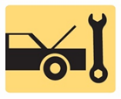 1. Threaded fasteners, metrics bolts, grades of bolts, tensile strength, and nuts2. Taps and dies3. Thread pitch gauge, sheet metal screws, washers, snaps rings, and clips4. Broken fastener removal and thread repair inserts _____________________________________________________________________________________OBJECTIVES: 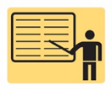 1. Identify bolts and explain the strength ratings of threaded fasteners. 2. Discuss the purpose of nuts, taps, dies, thread pitch gauges, screws, and washers.3. Discuss how snap rings and clips are used. 4. Explain how to avoid broken fasteners. 5. Compare the different types of thread repair inserts.____________________________________________________________________________________RESOURCES: (All resources may be found at http://www.jameshalderman.com) Internet access required to hyperlink.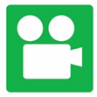 1. Task Sheet ASE (A1-A-7) P-1: Thread Repair2. Chapter PowerPoint3. Chapter Crossword Puzzle and Word Search4. Videos: (A0) Automotive Fundamentals Videos5. Animations: (A0) Automotive Fundamentals Animations_____________________________________________________________________________________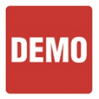 ACTIVITIES: 1. Task Sheet NATEF (A1-A-7) P-1: Have students complete Thread Repair Task Sheet.         _____________________________________________________________________________________ASSIGNMENTS: 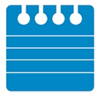 1. Chapter crossword and word search puzzles.2. Complete end of chapter 10 question quiz. _____________________________________________________________________________________CLASS DISCUSSION: 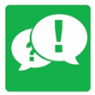 1. Review and group discussion chapter Frequently Asked Questions and Tech Tips sections. 2. Review and group discussion of the five (5) chapter Review Questions._____________________________________________________________________________________NOTES AND EVALUATION: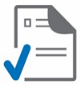 _____________________________________________________________________________________